معاون محترم بهداشت دانشگاه/ دانشکده علوم پزشکی و خدمات بهداشتی درمانی ...موضوع: چگونگی ارائه خدمات جاری به گروه سنی نوزادان و کودکان در دوران اپیدمی کرونابا سلام و احترام         پیرو نامه شماره 21456/300/د مورخ 7/12/98 در خصوص مراقبت های کودکان در زمان واکسیناسیون و اولین ویزیت پزشک،  به منظور پیشگیری از احتمال انجام نشدن برخی خدمات بسیار ضروری برای کودکان، خواهشمند است دستور فرمایید در صورتی که کودکی در زمان مقرر مراجعه نکرده است برای غربالگری 5-3 روزگی کودکان، واکسیناسیون و  اولین ویزیت پزشک، پیگیری تلفنی انجام شود. برای  تغذیه با شیر مادر در مراقبت های  5-3 روزگی و 15-14 روزگی و برای شروع تغذیه تکمیلی در پایان 6 ماهگی پیگیری تلفنی انجام شود و در صورت نیاز مشاوره داده شده و طبق دستورالعمل بوکلت کودک سالم اقدام لازم انجام گیرد. 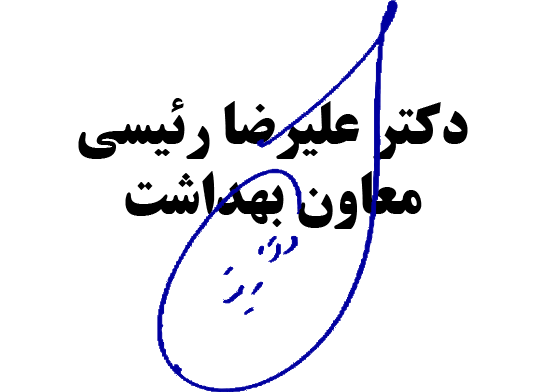 